Pour tous,Le cartable non garni (ouvrable par l’enfant lui-même – tirette ou velcro - assez grand pour contenir une farde A5, la gourde, un paquet de mouchoirs et la boite à tartines).Pour les classes de Madame Christelle et Madame Maryse : des vêtements de rechange dans une boîte (style boîte à chaussures)slips, pantalons et paires de chaussettes (x 3 en accueil et x 2 en M1)T-shirt et pull (x 1)1 sachet réutilisable pour les vêtements sales à récupérer.1 petite couverture et 1 coussin pour la sieste. 1 photo de famille format 10 x 15.Pour les enfants qui en ont encore besoin, prévoir les langes et les lingettes.   Pour la classe de Madame Valérie :des vêtements de rechange dans un petit sac1 slip, 1 pantalon et 1 paire de chaussettes1 petite couverture et 1 coussin pour la sieste si nécessaireDes sandales de gym à semelles blanches pour le cours de psychomotricité.    Pour la classe de Madame Vanessa :Un plumier videDes sandales de gym à semelles blanches pour le cours de psychomotricité.N’oubliez pas d’écrire le prénom de votre enfant sur TOUTES ses affaires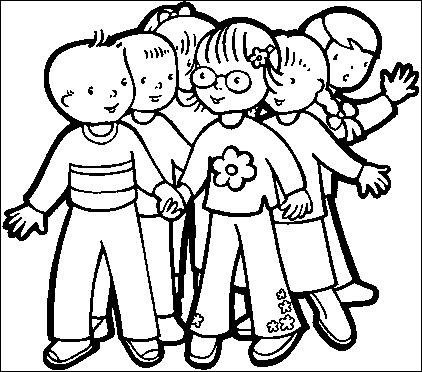 Fournitures demandées pour chaque enfant de maternelle 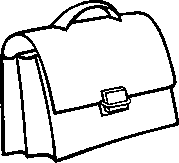 	                  --    -	                                